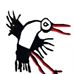 REGIJSKE IGRE SOS - MATPDornava, 15. april 2023RAZPISPRIREDITELJ: Specialna olimpiada SlovenijeORGANIZATOR: Zavod za usposabljanje, delo in varstvo dr. Marijana Borštnarja DornavaKRAJ: telovadnica OŠ dr. Franja Žgeča Dornava, Dornava 136/b, 2252 Dornava (parkiranje   pred OŠ Dornava)PREHRANA: jedilnica OŠ dr. Franja Žgeča DornavaDATUM: sobota, 15. 4. 2023PRAVILA:Na regijskih igrah SOS - MATP bo pripravljenih 6 tekmovalnih postaj. Na vseh tekmovalnih postajah bodo sodniki ocenjevali izvedbe tekmovalcev na treh nivojih. 1. nivo: nalogo opravi s fizično pomočjo2. nivo: nalogo opravi z verbalno pomočjo3. nivo: nalogo opravi samostojnoUpoštevali bomo tudi starostno primernost in izvedli tekmovalne postaje za mlajše in starejše tekmovalce.Mlajši tekmovalci so, ki v tekočem letu dopolnijo 15 let in mlajši.Starejši tekmovalci so, vsi starejši od 15 let.PRIJAVE :                                                                                                                                     Prijave  (v Excel tabeli) pošljite  do srede, 5. 4. 2023,  na e-mail:                                                                                              matp.dornava@zavod-dornava.si     (Zaradi prostorske stiske je omejitev tekmovalcev posameznega programa max. 5)Kotizacijo za vsakega tekmovalca in spremljevalca v višini 8,50 € plačate po prejetju računa.Priloženo prijavnico s podatki pošljite po klasični pošti na naslov:                                   ZUDV Dornava                                   Dornava 128                                   2256 Dornava     Prijavnica naj vsebuje poln naslov ustanove in davčno številko. Na prijavnici označite, če     potrebujete e- račun.    Tekmovalca še lahko odjavite do četrtka, 13. 4. 2023, do 12. ure, na e-mail naslovu:                                                                                            matp.dornava@zavod-dornava.si Pri poznejši odjavi vam zaračunamo 100 % kotizacijo. V tem primeru pripada odjavljenemu tekmovalcu tudi »darilni  paket«.INFORMACIJE :ZUDV Dornava, tel.: 02 754 02 00, elektronski naslov: matp.dornava@zavod-dornava.siMarjeta Gomilšak, tel.: 041 477 079Sergeja Muršič, tel.: 041 331 932PROGRAM  PRIREDITVE8.45 –  9.15       PRIHOD  EKIP V OŠ DORNAVA9.30 –  10.00     SESTANEK VODIJ EKIP, MALICA ZA TEKMOVALCE10.00 – 10.30     OTVORITEV IGER S KULTURNIM PROGRAMOM10.30 – 12.30     TEKMOVANJE PO POSTAJAH12.30 – 13.00     PODELITEV PRIZNANJ, PREDAJA ZASTAVE   13.00 – 14.00     KOSILO V JEDILNICI OŠ DORNAVA       Prijava šteje kot naročilo za izstavljen račun, ki vam ga pošljemo po izvedenih igrah. Žig :				                                                                Odgovorna oseba:TEKMOVALNE POSTAJEPODIRANJE KEGLJEVMET NA KOŠZBIJANJE ŽOG S STOŽCEV IN HOKEJBRCANJE ŽOGE V GOLVLEČENJE VRVI IN KOTALJENJE AVTOMOBILSKE GUMEVOŽNJA Z DESKO NA KOLEŠČKIH / VOŽNJA Z INVALIDSKIM VOZIČKOM / HOJA SKOZI OVIRE    1. POSTAJAPODROČJE:  ROČNOSTPOSTAJA: PODIRANJE KEGLJEV (STAREJŠI, MLAJŠI)PRIPOMOČKI: SET KEGLJEV, ŽOGAOPIS NALOGE: Tekmovalec stoji pred štartno črto in poskuša podreti čim več kegljev. Na voljo ima pet metov.CILJ: Zadeti keglje.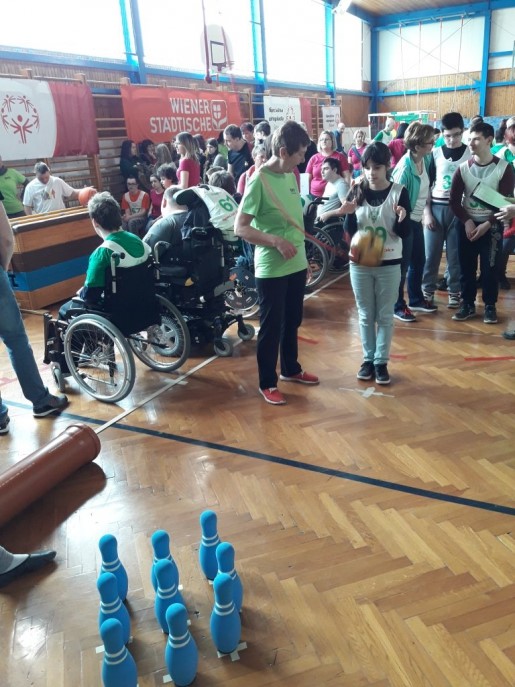     2. POSTAJAPODROČJE:  ROČNOSTPOSTAJA: MET NA KOŠ (STAREJŠI, MLAJŠI)PRIPOMOČKI: MIZA ALI ŠVEDSKA SKRINJA, DVE PALICI (KOLIČKA), OBROČ, NIZEK KOŠOPIS NALOGE: Tekmovalec začne s startne linije z žogo v rokah, pot nadaljuje s kotaljenjem žoge po švedski skrinji, nato žogo prime v roko, jo  odbije oz. položi v obroč ter  vrže na koš.CILJ: Voditi žogo in jo vreči na koš.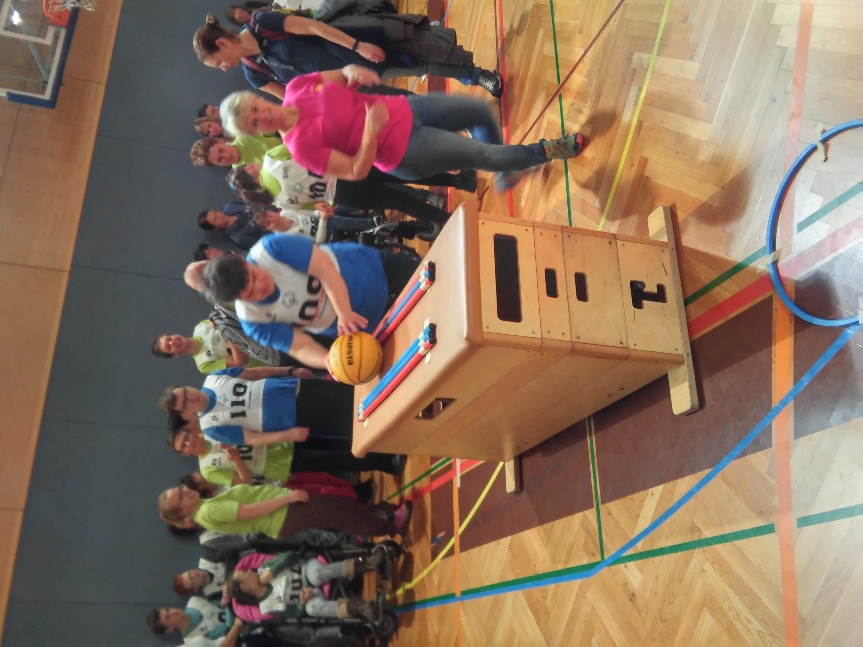 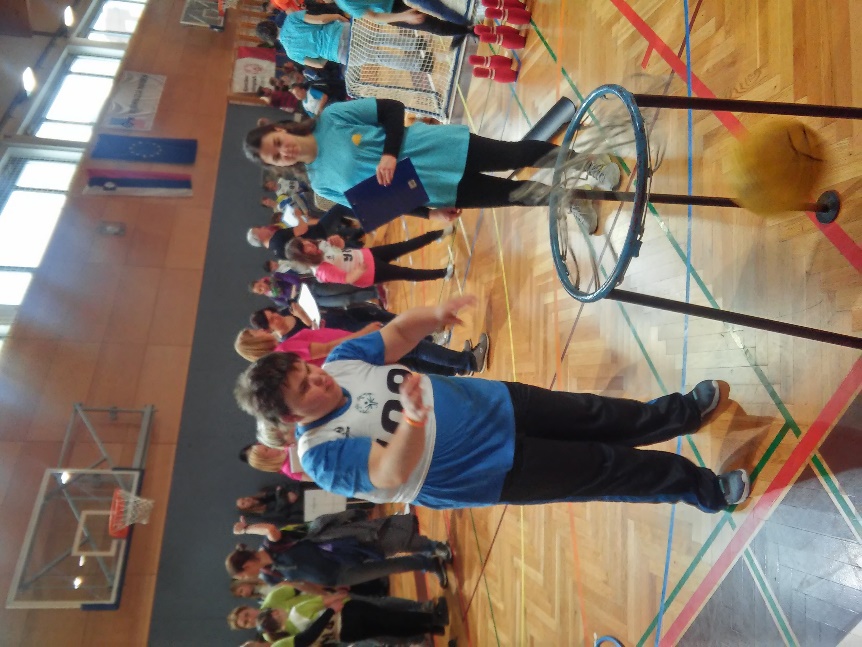   3. POSTAJAPODROČJE:  UDARJANJEPOSTAJA: ZBIJANJE ŽOG S STOŽCEV IN HOKEJ (UDARJANJE S HOKEJSKO PALICO)  (MLAJŠI, STAREJŠI)PRIPOMOČKI: PET STOŽCEV, PET MAJHNIH ŽOG, RAZLIČNI LOPARJI,PALICA ZA HOKEJ, PAK, GOLOPIS NALOGE: Tekmovalec si izbere rekvizit, s katerim bo zbijal žoge (lahko tudi z roko). Starta na znak s startne linije, nadaljuje pot do prvega stožca, s katerega zbije žogo in tako nadaljuje do zadnjega stožca. Nadaljuje s hokejsko palico, s katero vodi pak proti golu.CILJ: Zbije žoge s stožcev, zadene gol.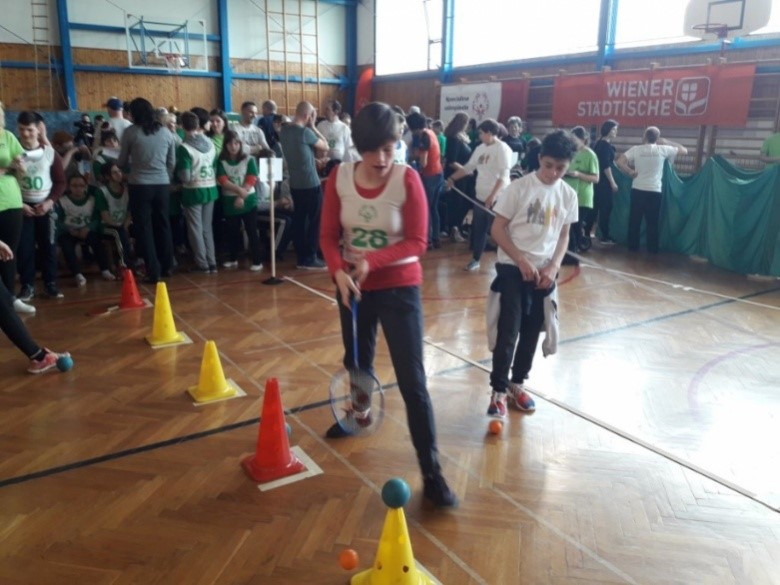 4. POSTAJAPODROČJE: BRCANJE POSTAJA: BRCANJE ŽOGE V GOL - NOGOMET (STAREJŠI, MLAJŠI)PRIPOMOČKI: ŠTIRJE MALI GOLI, ŠTIRI ŽOGEOPIS NALOGE: Na štiri strani so postavljeni mali goli. V sredini so štiri žoge, katere mora tekmovalec brcniti ali voditi v gol. Tekmovalec začne pri prvi žogi, jo vodi v gol, se vrne po drugo in tako do četrte žoge. Ko je četrta žoga v golu, je tekmovalec zaključil tekmovanje na tej postaji. Za tekmovalce na vozičkih bo na razpolago velika žoga (terapevtska).CILJ: Zadeti 4 žoge v gol.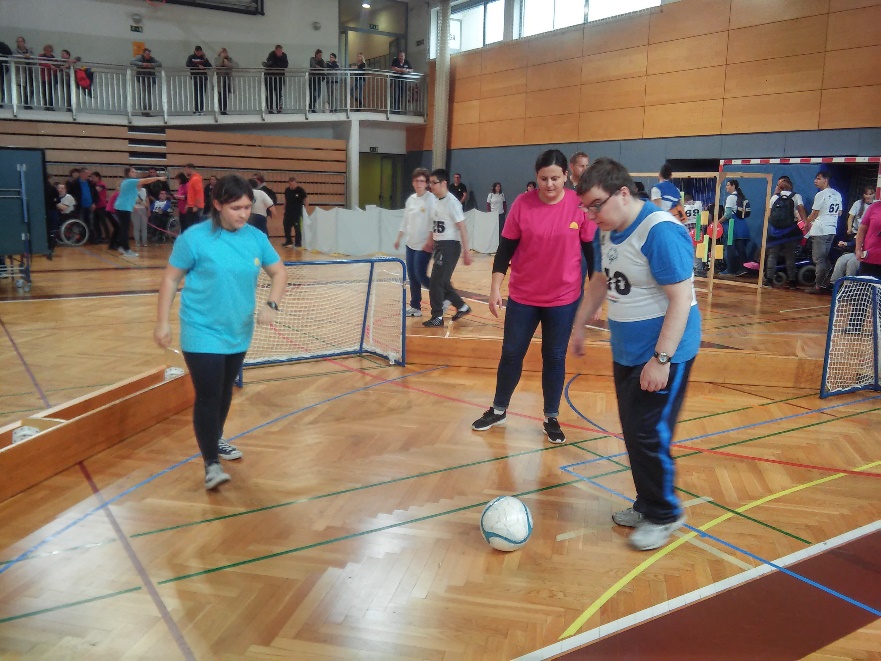 5. POSTAJAPODROČJE:  ROČNOSTPOSTAJA: VLEČENJE VRVI IN KOTALJENJE AVTOMOBILSKE GUME (STAREJŠI, MLAJŠI)PRIPOMOČKI: AVTOMOBILSKA GUMA, VRVOPIS NALOGE: Tekmovalec stoji pred štartno črto. Na znak s preprijemanjem vrvi vleče avtomobilsko gumo do sebe in jo nato zakotali na prvotno mesto.   CILJ: S preprijemanjem vrvi privleči gumu do sebe in jo zakotaliti na prvotno mesto.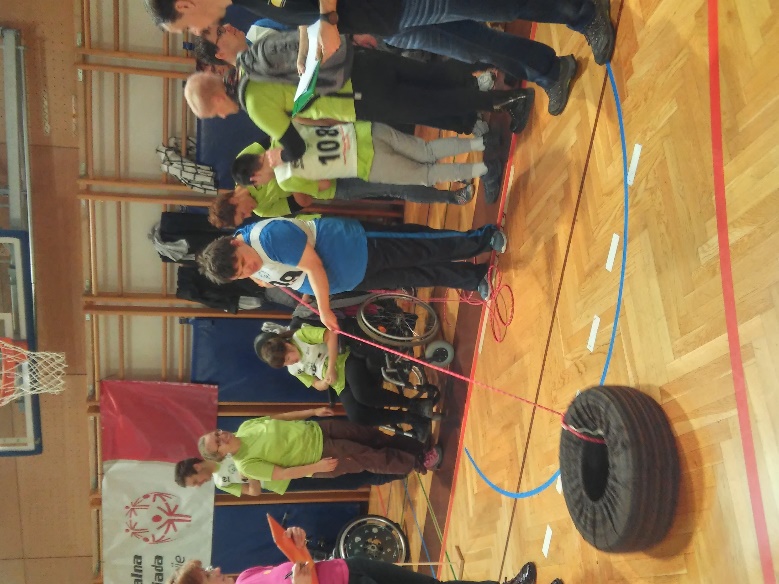 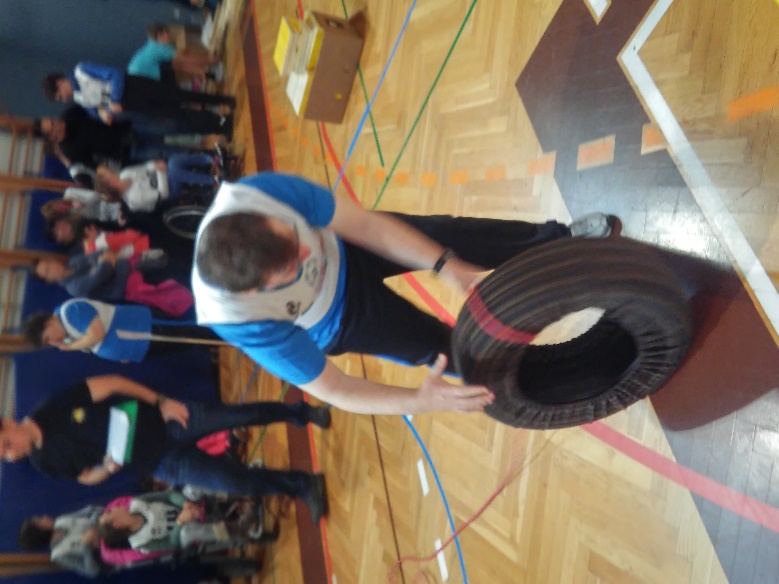 POSTAJAPODROČJE:  MOBILNOST, OKRETNOSTPOSTAJA: VOŽNJA Z DESKO NA KOLEŠČKIH / VOŽNJA Z INVALIDSKIM VOZIČKOM / HOJA SKOZI OVIRE (STAREJŠI, MLAJŠI, TEKMOVALCI NA VOZIČKIH)PRIPOMOČKI: STEBRIČKI, RAVNOTEŽNOSTNA DESKA, TUNEL S TRAKOVI, ZVONČEKOPIS NALOGE: Tekmovalec začne s štartne linije slalom okoli stebričkov, čez ravnotežnostno desko, nato skozi trakove do ciljne črte, kjer pozvoni na zvonček.CILJ: Premagati začrtano pot od starta do cilja.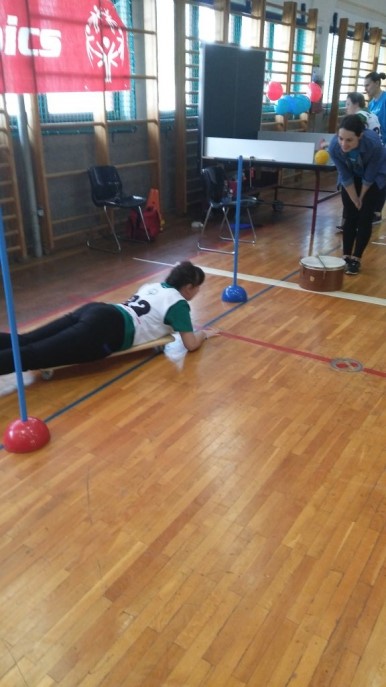 PRIHOD IZ SMERI LJUTOMER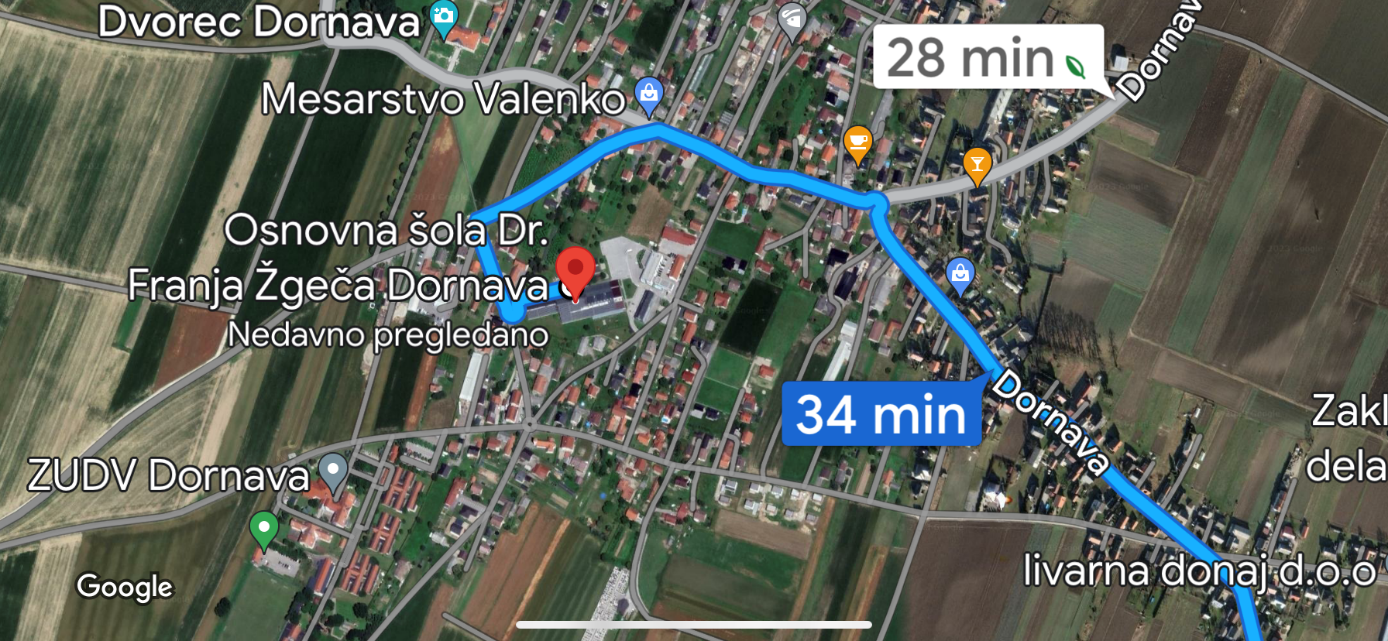 PRIHOD IZ SMERI PTUJ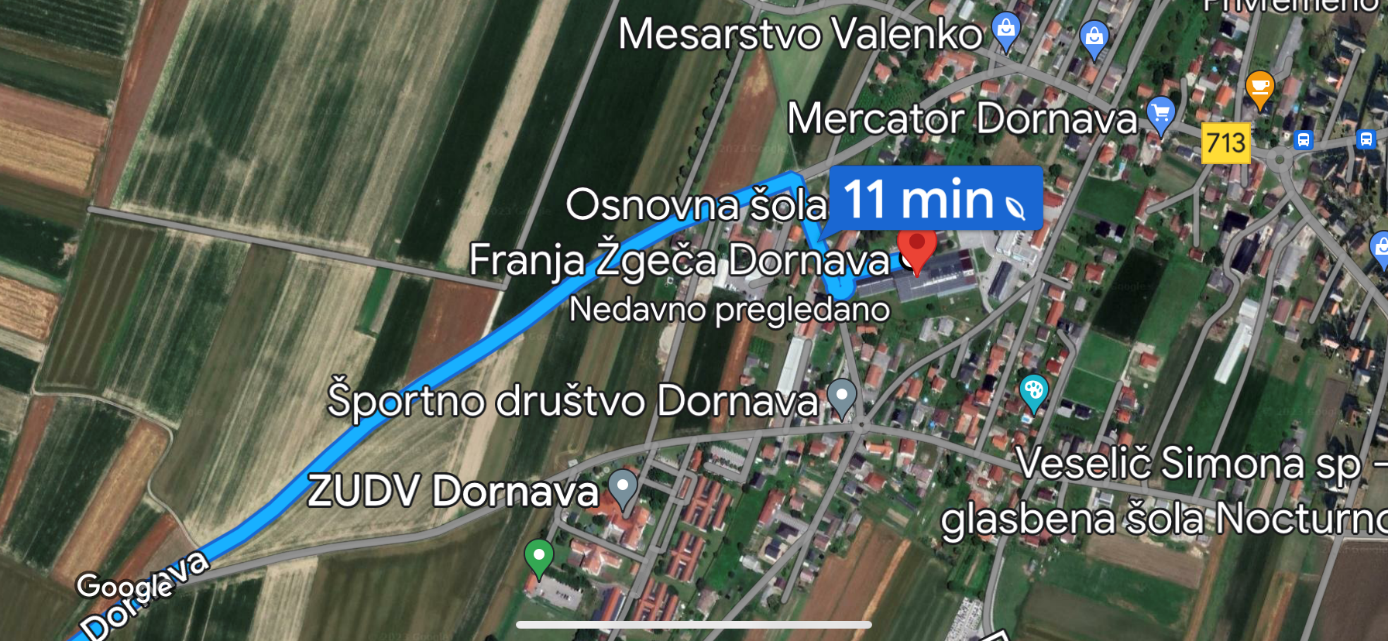 Ekipa:Polni naslov:Davčna številka:Regija:Število tekmovalcev:Moški:Ženske:Število spremljevalcev:Moški:Ženske:Kontaktna oseba in telefon:Potrebujete e-račun:        DA                  NE